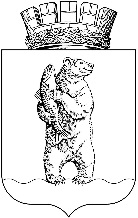 АдминистрациЯгородского округа АнадырьПОСТАНОВЛЕНИЕОт.20.05.2020                                                                                                 № 276В связи с кадровыми изменениями,ПОСТАНОВЛЯЮ:	1. В состав приемочной комиссии по порядку и условию перевода жилого помещения в нежилое помещение и нежилого помещения в жилое помещение в многоквартирных домах на территории городского округа Анадырь, утвержденной Постановлением Администрации городского округа Анадырь от 15.04.2020г. № 195 «Об утверждении положения межведомственной комиссии по пользованию жилищного фонда городского округа Анадырь, состава межведомственной комиссии по использованию жилищного фонда и порядка проведения перевода жилого (нежилого) помещения в нежилое (жилое) помещение в жилых домах на территории городского округа Анадырь», внести следующие изменения:1.1 исключить из состава комиссии заместителя председателя межведомственной комиссии: Соколова Олега Ильича, начальника отдела муниципального контроля и анализа Администрации городского округа Анадырь;1.2 включить в состав комиссии заместителя председателя межведомственной комиссии: Баскина Ивана Олеговича, эксперт отдела муниципального контроля и анализа Администрации городского округа Анадырь;2. На период отпуска председателя межведомственной комиссии Сметаны Александра Владимировича, заместителя начальника Управления промышленности и сельскохозяйственной политики Администрации городского округа Анадырь, возложить исполнение обязанностей председателя комиссии на Минчак Евгения Александровича, начальника отдела строительства и городского хозяйства Управления промышленности и сельскохозяйственной политики Администрации городского округа Анадырь, с 17.04.2020 по 06.07.2020.2        3. Настоящее распоряжение разместить на официальном информационно-правовом ресурсе городского округа Анадырь - www.novomariinsk.ru.Глава Администрации                                                                            Л.А. НиколаевО внесении изменений в Постановление Администрации городского округа Анадырь от 15.04.2020 № 195